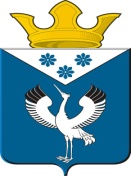 Российская ФедерацияСвердловская областьДума муниципального образованияБаженовское сельское поселениеБайкаловского муниципального районаСвердловской области2-е заседание  5-го созываРЕШЕНИЕ от 28.10.2022 г.                                                                                                           № 10  с.Баженовское                                                                                                                         О создании Комиссии Думы МО Баженовское сельское поселение по оценке фактов существенности допущенных нарушений при представлении депутатом, выборным должностным лицом местного самоуправления сведений о доходах, расходах, об имуществе и обязательствах имущественного характераВ соответствии с Федеральными законами от 06.10.2003 № 131-ФЗ   «Об общих принципах организации местного самоуправления в Российской Федерации», от 25.12.2008 № 273-ФЗ «О противодействии коррупции», Законом Свердловской области от 20.02.2009 N 2-ОЗ «О противодействии коррупции в Свердловской области», решением Думы МО Баженовское сельское поселение от 26.12.2019 №120 «Об утверждении Порядка принятия решения о применении к депутату, главе муниципального образования Баженовское сельское поселение мер ответственности, предусмотренных частью 7.3-1 статьи 40 Федерального закона «Об общих принципах организации местного самоуправления в Российской Федерации», Уставом Баженовского сельского поселения, в связи со вступлением в полномочия 5-го созыва депутатов Думы Баженовского сельского поселения, Дума муниципального образования Баженовское сельское поселение, РЕШИЛА:       1. Создать Комиссию Думы МО Баженовское сельское поселение по оценке фактов существенности допущенных нарушений при представлении депутатом, выборным должностным лицом местного самоуправления сведений о доходах, расходах, об имуществе и обязательствах имущественного характера в следующем составе:Соловьева Т.В. - председатель комиссии;Докучаев Н.Г.  – заместитель председателя комиссии;Сабурова С.И. – секретарь комиссии;Члены комиссии:Лаптева А.А.Ведерникова Н.И.2. Решение Думы Баженовского сельского поселения от 20.02.2020 №125 «О создании Комиссии Думы МО Баженовское сельское поселение по оценке фактов существенности допущенных нарушений при представлении депутатом, выборным должностным лицом местного самоуправления сведений о доходах, расходах, об имуществе и обязательствах имущественного характера» признать утратившим силу.3. Опубликовать настоящее решение в газете «Вести Баженовского сельского поселения» и разместить на официальных сайтах Администрации муниципального образования Баженовское сельское поселение и Думы муниципального образования Баженовское сельское поселение  в сети «Интернет»: http://bajenovskoe.ru/.       4. Контроль над выполнением данного решения возложить на постоянную комиссию по соблюдению законности и вопросам местного самоуправления (Соловьева Т.В.).Председатель Думы МОБаженовское сельское поселение                                                                 Л.Г. ГлухихПриложениеК решению Думы МО Баженовское сельское поселение от 26.12.2019 №120ПОРЯДОКпринятия решения о применении к депутату, главе муниципального образования Баженовское сельское поселение мер ответственности, предусмотренных частью 7.3-1 статьи 40 Федерального закона «Об общих принципах организации местного самоуправления в Российской Федерации»1. Настоящий Порядок определяет процедуру принятия решения Думой муниципального образования Баженовское сельское поселение  (далее – Дума) о применении к депутату Думы, главе муниципального образования Баженовское сельское поселение (далее – глава),  представившим недостоверные или неполные сведения о своих доходах, расходах, об имуществе и обязательствах имущественного характера, а также сведения о доходах, расходах, об имуществе и обязательствах имущественного характера своих супруги (супруга) и несовершеннолетних детей (далее - сведения о доходах, об имуществе и обязательствах имущественного характера), если искажение этих сведений является несущественным, мер ответственности, предусмотренных частью 7.3-1 статьи 40 Федерального закона от 6 октября 2003 года № 131-ФЗ «Об общих принципах организации местного самоуправления в Российской Федерации».2. В случае, указанном в пункте 1 настоящего Порядка, к депутату Думы, главе могут быть применены следующие меры ответственности, предусмотренные частью 7.3-1 статьи 40 Федерального закона от 6 октября 2003 года № 131-ФЗ «Об общих принципах организации местного самоуправления в Российской Федерации» (далее – «мера ответственности»):1) предупреждение;2) освобождение депутата, члена выборного органа местного самоуправления от должности в представительном органе муниципального образования, выборном органе местного самоуправления с лишением права занимать должности в представительном органе муниципального образования, выборном органе местного самоуправления до прекращения срока его полномочий;3) освобождение от осуществления полномочий на постоянной основе с лишением права осуществлять полномочия на постоянной основе до прекращения срока его полномочий;4) запрет занимать должности в представительном органе муниципального образования, выборном органе местного самоуправления до прекращения срока его полномочий;5) запрет исполнять полномочия на постоянной основе до прекращения срока его полномочий.3. Срок рассмотрения вопроса о применении мер ответственности                   к депутату Думы, главе не может превышать 30 дней со дня поступления информации об установлении фактов недостоверности или неполноты представленных сведений. В случае, если информация поступила в период между заседаниями Думы, - не позднее чем через 3 месяца со дня ее поступления;Под днем поступления информации об установлении фактов недостоверности или неполноты представленных сведений в данном пункте понимается день поступления в Думу заявления Губернатора Свердловской области.4. По решению Думы образуется комиссия, состоящая не менее чем из трех депутатов, на которой предварительно рассматривается поступившая информация в отношении депутата Думы, главы, формируются предложения по применению меры ответственности. В случае рассмотрения комиссией вопроса о применении меры ответственности в отношении депутата Думы, главы, являющегося членом комиссии, указанным лицом заявляется самоотвод. В случае самоотвода всех членов комиссии решением Думы формируется новый состав комиссии.5. Решение о применении к депутату Думы, главе мер ответственности принимается на основе принципов справедливости, соразмерности, пропорциональности и неотвратимости.Решение о применении меры ответственности подлежит рассмотрению на открытом заседании Думы. 6. Решение о применении меры ответственности принимается путем голосования большинством голосов от числа депутатов, присутствующих на заседании, в порядке, установленном Регламентом Думы. Депутат Думы, глава, в отношении которых рассматривается вопрос о применении меры ответственности, участие в голосовании не принимают.7. Решение о применении меры ответственности оформляется                  в письменной форме, с мотивированным обоснованием, позволяющим считать искажения представленных сведений о доходах, об имуществе и обязательствах имущественного характера несущественными, а также обоснованием применения избранной меры ответственности.8.  Копия решения о применении меры ответственности в течение                    5  рабочих дней со дня его принятия вручается лично либо направляется способом, подтверждающим отправку, депутату Думы, главе, в отношении которых рассматривался вопрос.9. Информация о применении меры ответственности к депутату Думы, главе направляется письмом Губернатору Свердловской области в течение 5 рабочих дней со дня принятия решения о ее применении. 10. Решение о применении меры ответственности подлежит обнародованию в порядке, предусмотренном для опубликования нормативных правовых актов муниципального образования Баженовское сельское поселение. 3. СОСТАВ, ПОРЯДОК ФОРМИРОВАНИЯ И КОМПЕТЕНЦИЯ КОМИССИИ7. Состав Комиссии утверждается распоряжением председателя Думы.8. В состав Комиссии входят:1) заместитель председателя Думы;2) председатели постоянных комиссий Думы.9. Председателем Комиссии является заместитель председателя Думы, в случае его временного отсутствия полномочия осуществляет заместитель председателя Комиссии, которым является председатель постоянной депутатской комиссии по вопросам местного самоуправления и законодательства. В случае временного отсутствия председателя Комиссии и заместителя председателя Комиссии полномочия председателя исполняет член Комиссии, избранный членами Комиссии.Секретарем Комиссии является заведующий организационным отделом Думы. В случае временного отсутствия секретаря его функции выполняет член Комиссии, определяемый председательствующим на заседании Комиссии.В случае если заместитель председателя Думы является председателем постоянной комиссии Думы, то в состав организуемой Комиссии так же включается заместитель председателя данной постоянной комиссии Думы.10. В случае рассмотрения Комиссией информации о недостоверных или неполных сведениях, поступившей в отношении депутата, являющегося одним из членов Комиссии, указанный депутат исключается из состава Комиссии на период рассмотрения информации о недостоверных или неполных сведениях, представленных таким депутатом. При исключении членов Комиссии, в состав включаются по распоряжению председателя Думы депутаты Думы, в отношении которых не инициировано проведение оценки существенности допущенных нарушений при представлении сведений о доходах, расходах, об имуществе и обязательствах имущественного характера.11. Компетенция Комиссии:1) оценивает фактические обстоятельства, являющиеся основанием для применения мер ответственности, предусмотренных частью 7.3-1 статьи 40 Федерального закона от 06.10.2003 N 131-ФЗ "Об общих принципах организации местного самоуправления в Российской Федерации";2) определяет существенность или несущественность допущенных нарушений при установлении фактов представления депутатом, выборным должностным лицом местного самоуправления городского округа Богданович неполных или недостоверных сведений о своих доходах, расходах, об имуществе и обязательствах имущественного характера, а также сведений о доходах, расходах, об имуществе и обязательствах имущественного характера своих супруги (супруга) и несовершеннолетних детей, с мотивированным обоснованием;3) предлагает в отношении депутата, выборного должностного лица местного самоуправления городского округа Богданович меру ответственности, предусмотренную частью 7.3-1 статьи 40 Федерального закона от 06.10.2003 N 131-ФЗ "Об общих принципах организации местного самоуправления в Российской Федерации", с мотивированным обоснованием.12. При рассмотрении поступившей информации о недостоверных или неполных сведениях Комиссия:1) проводит беседу с депутатом, выборным должностным лицом местного самоуправления городского округа Богданович;2) изучает представленные депутатом, выборным должностным лицом местного самоуправления городского округа Богданович сведения о доходах, об имуществе и обязательствах имущественного характера и дополнительные материалы;3) получает от депутата, выборного должностного лица местного самоуправления городского округа Богданович пояснения по представленным им сведениям о доходах, об имуществе и обязательствах имущественного характера и материалам.В случае если депутат, выборное должностное лицо местного самоуправления городского округа Богданович не предоставил пояснений, иных дополнительных материалов, Комиссия рассматривает вопрос с учетом поступившей информации о недостоверных или неполных сведениях.13. Депутат, выборное должностное лицо местного самоуправления городского округа Богданович в ходе рассмотрения Комиссией информации о недостоверных или неполных сведениях вправе:1) давать пояснения в устной или письменной форме;2) представлять дополнительные материалы и давать по ним пояснения в устной или письменной форме.14. Основной формой работы Комиссии являются заседания.15. Заседание Комиссии правомочно, если на нем присутствует более половины от общего числа ее членов. Дату заседания определяет председатель Комиссии с учетом поступления от депутата, выборного должностного лица местного самоуправления городского округа Богданович пояснений и дополнительных материалов и срока, определенного пунктом 17 Порядка.16. Решения Комиссией принимаются коллегиально простым большинством голосов присутствующих на заседании членов Комиссии. При равенстве голосов голос председательствующего на заседании Комиссии является решающим.17. Срок рассмотрения Комиссией информации о недостоверных или неполных сведениях не может превышать 20 дней со дня поступления в Думу такой информации. По результатам заседания Комиссии секретарь Комиссии оформляет протокол и подписывает его у председательствующего на заседании в течение пяти дней со дня проведения заседания Комиссии. Доклад должен содержать указания на установленные факты представления депутатом, выборным должностным лицом местного самоуправления городского округа Богданович неполных или недостоверных сведений о своих доходах, расходах, об имуществе и обязательствах имущественного характера, а также сведений о доходах, расходах, об имуществе и обязательствах имущественного характера своих супруги (супруга) и несовершеннолетних детей с мотивированным обоснованием существенности или несущественности допущенных нарушений и мотивированное обоснование предложенной в отношении депутата, выборного должностного лица местного самоуправления городского округа Богданович меры ответственности, предусмотренной частью 7.3-1 статьи 40 Федерального закона от 06.10.2003 N 131-ФЗ "Об общих принципах организации местного самоуправления в Российской Федерации".18. Протокол Комиссии о результатах оценки фактов существенности допущенных нарушений при представлении депутатом, выборным должностным лицом местного самоуправления городского округа Богданович сведений о своих доходах, расходах, об имуществе и обязательствах имущественного характера, а также сведений о доходах, расходах, об имуществе и обязательствах имущественного характера своих супруги (супруга) и несовершеннолетних детей, искажение которых является несущественным, и об избрании в отношении депутата, выборного должностного лица местного самоуправления городского округа Богданович меры ответственности, предусмотренной частью 7.3-1 статьи 40 Федерального закона от 06.10.2003 N 131-ФЗ "Об общих принципах организации местного самоуправления в Российской Федерации", в день подписания направляется в Думу.19. В случае признания Комиссией искажений, представленных депутатом, выборным должностным лицом местного самоуправления городского округа Богданович сведений о доходах, расходах, об имуществе и обязательствах имущественного характера, существенными, протокол с мотивированным обоснованием существенности допущенных нарушений направляется в Думу для принятия решения в соответствии с Порядком увольнения (освобождения от должности) лиц, замещающих муниципальные должности в органах местного самоуправления городского округа Богданович, в связи с утратой доверия, утвержденным Решением Думы от 31.01.2019 N 2.